УТВЕРЖДАЮ:Директор ООО «ЦАГ № 1»Шамшурина Е.Г.«09» января 2024 г.ИНФОРМАЦИЯИНФОРМАЦИЯОБ ОФИЦИАЛЬНЫХ РЕСУРСАХ, СОДЕРЖАЩИХ НОРМАТИВНО-ПРАВОВУЮ ИНФОРМАЦИЮОБ ОФИЦИАЛЬНЫХ РЕСУРСАХ, СОДЕРЖАЩИХ НОРМАТИВНО-ПРАВОВУЮ ИНФОРМАЦИЮНаименование ресурсаСодержание ресурсаСсылка на ресурсQR-код«Официальный интернет-портал правовой информации»В соответствии с законодательством Российской Федерации входит в состав государственной системы правовой информации (ГСПИ).Портал является сетевым изданием и федеральной государственной информационной системой.   Статус Портала как источника официального опубликования правовых актов определен Федеральным законом от 14 июня 1994 г. № 5-ФЗ «О порядке опубликования и вступления в силу федеральных конституционных законов, федеральных законов, актов палат Федерального Собрания», Указом Президента Российской Федерации от 23 мая 1996 г. № 763 «О порядке опубликования и вступления в силу актов Президента Российской Федерации, Правительства Российской Федерации и нормативных правовых актов федеральных органов исполнительной власти», Указом Президента Российской Федерации от 2 апреля 2014 г. № 198 «О порядке опубликования законов и иных правовых актов на «Официальном интернет-портале правовой информации» (www.pravo.gov.ru)», Указом Президента Российской Федерации от 14 октября 2014 г. № 668 «О совершенствовании порядка опубликования нормативных правовых актов федеральных органов исполнительной власти»https:// www.pravo.gov.ru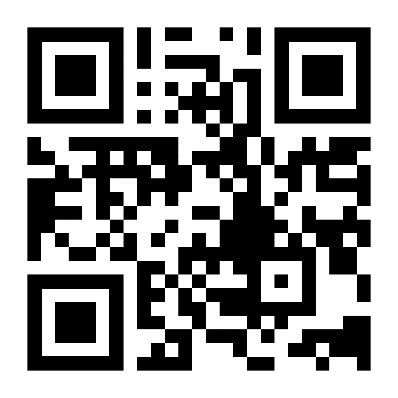 Сайт Министерства здравоохранения Российской Федерации, на котором размещен рубрикатор клинических рекомендацийРесурс Минздрава России, в котором размещаются клинические рекомендации, разработанные и утвержденные медицинскими профессиональными некоммерческими организациями Российской Федерации, а также методические руководства, номенклатуры, справочники и другие справочные материалы, связанные с клиническими рекомендациями.Рубрикатор клинических рекомендаций создан в целях обеспечения доступа медицинских работников к клиническим рекомендациям, разработанным в соответствии с законодательством Российской Федерации и принципами доказательной медицины.https://cr.minzdrav.gov.ru/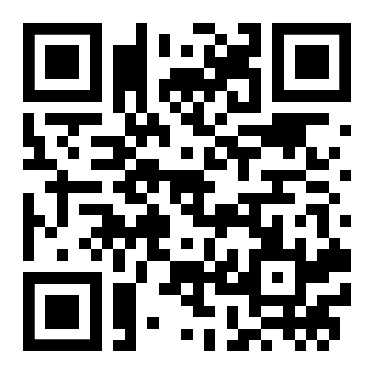 